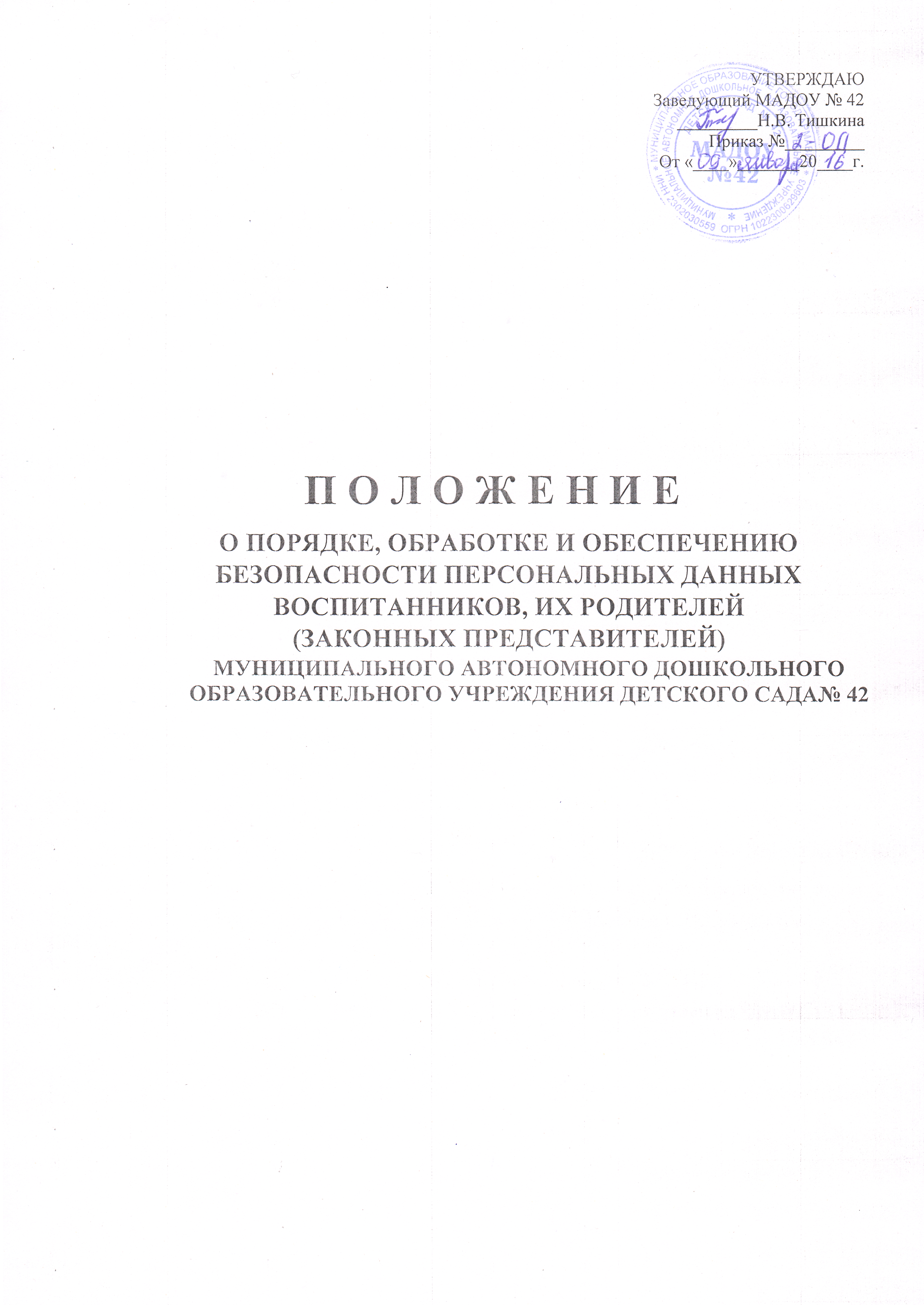 1. Общие положения1.1. Настоящее положение о защите персональных данных воспитанников, их родителей (законных представителей) МУНИЦИПАЛЬНОГО АВТОНОМНОГО  ДОШКОЛЬНОГО ОБРАЗОВАТЕЛЬНОГО УЧРЕЖДЕНИЯ ДЕТСКОГО САДА № 42 (далее – Положение), разработано для МУНИЦИПАЛЬНОГО АВТОНОМНОГО ДОШКОЛЬНОГО ОБРАЗОВАТЕЛЬНОГО УЧРЕЖДЕНИЯ ДЕТСКОГО САДА № 42 (далее – ДОУ) в соответствии с Конституцией Российской Федерации, Гражданским кодексом Российской Федерации, Федеральным законом от 27.07.2006 № 149-ФЗ «Об информации, информационных технологиях и о защите информации», Федеральным законом № 152-ФЗ от 27.07.2006 «О персональных данных», Постановлением Правительства Российской Федерации от 15.09.2008 № 687 «Об утверждении Положения об особенностях обработки персональных данных, осуществляемой без использования средств автоматизации», Устава ДОУ и регламентирует порядок работы с персональными данными воспитанников, их родителей (законных представителей) ДОУ.1.2. Цель настоящего Положения: обеспечение защиты прав и свобод воспитанников, их родителей (законных представителей) при обработке его персональных данных, в том числе защиты прав на неприкосновенность частной жизни, личную и семейную тайну.1.3. При определении объема и содержания персональных данных воспитанника, его родителей (законного представителя) администрация ДОУ руководствуется Конституцией Российской Федерации, федеральными законами и настоящим Положением.1.4. Родителю (законному представителю) должны быть разъяснены юридические последствия отказа от предоставления своих и своего ребёнка персональных данных в случае, если обязанность предоставления персональных данных предусмотрена федеральными законами.1.5. Во всех случаях отказ родителя (законного представителя) от своих прав на сохранение и защиту тайны недействителен.1.6. Настоящее Положение утверждается приказом заведующего ДОУ 1.7. Срок действия данного положения не ограничен. Положение действует до принятия нового.2. Основные понятия и состав персональных данных воспитанников, их родителей (законных представителей)2.1. Персональные данные – любая информация, относящаяся к определенному или определяемому на основании такой информации физическому лицу (субъекту персональных данных), в том числе его фамилия, имя, отчество, год, месяц, дата и место рождения, адрес, семейное, социальное, имущественное положение, образование, профессия, доходы, другая информация.2.2. Персональные данные воспитанника, его родителя (законного представителя) – сведения о фактах, событиях и обстоятельствах жизни воспитанника, его родителей (законного представителя), позволяющие идентифицировать его личность, необходимые администрации ДОУ в связи с осуществлением образовательной деятельности.2.3. В состав персональных данных воспитанника его родителя (законного представителя) входят:– данные свидетельства о рождении воспитанника;– паспортные данные родителей (законных представителей);– данные, подтверждающие законность представления прав воспитанника;– адрес регистрации и проживания, контактные телефоны воспитанника его родителей (законных представителей);– сведения о месте работы (учебы) родителей (законных представителей);– сведения о состоянии здоровья воспитанника;– данные страхового медицинского полиса воспитанника;– страховой номер индивидуального лицевого счета (СНИЛС) воспитанника;– данные о банковских реквизитах родителя (законного представителя);– данные о доходах членов семьи;– фотографии и видео воспитанника.2.4. При оформлении в ДОУ воспитанника, его родитель (законный представитель) предоставляет следующие документы:– копия свидетельства о рождении;– копия паспорта родителей (законных представителей);– копии документов, подтверждающих законность представления прав ребёнка: постановление об установлении опеки, доверенность на представление интересов ребёнка;– свидетельства о браке или разводе (при разных фамилиях ребёнка и родителя);– адрес регистрации и проживания, контактные телефоны воспитанника его родителей (законных представителей);– сведения о месте работы (учебы) родителей (законных представителей);– медицинская карта ребёнка;– справка о состояния здоровья ребенка;– копия страхового медицинского полиса воспитанника;– страховой номер индивидуального лицевого счета (СНИЛС) воспитанника.2.5. При оформлении воспитаннику компенсаций части родительской платы за содержание ребёнка в ДОУ, установленных действующим законодательством, родитель (законный представитель) предоставляет следующие документы:– копия свидетельства о рождении детей (рождённых в данной семье, усыновлённых, опекаемых приёмных);– документа, удостоверяющего личность, с местом прописки;– копии документов, подтверждающих законность представления прав ребёнка: постановление об установлении опеки, доверенность на представление интересов ребёнка;– свидетельства о браке или разводе (при разных фамилиях ребёнка и родителя);– копия справки о банковских реквизитах родителя (законного представителя).2.6. При оформлении воспитаннику льгот по оплате за содержание ребёнка в ДОУ, установленных действующим законодательством, родитель (законный представитель) предоставляет следующие документы в соответствии с видами льгот, на которые претендует:– справки о составе семьи;– копии документов, подтверждающих законность представления прав ребёнка: постановление об установлении опеки, доверенность на представление интересов ребёнка;– свидетельства о браке или разводе (при разных фамилиях ребёнка и родителя);– справки о доходах всех членов семьи;– копия справки об инвалидности;– копия удостоверения многодетной матери.2.7. Для размещения на официальном сайте и в групповых родительских уголках фотографий воспитанников, их родителей (законных представителей) предоставляет или разрешает фотографировать и снимать на видео своего ребёнка сотрудникам ДОУ.2.8. Работники ДОУ могут получить от самого воспитанника данные о:– фамилии, имени, отчестве, дате рождения, месте жительстве воспитанника,– фамилии, имени, отчестве родителей (законных представителей) воспитанника.2.9. Персональные данные воспитанника и родителя (законного представителя) являются конфиденциальной информацией и не могут быть использованы работниками ДОУ в личных целях.3.Порядок получения, обработки, хранения персональных данных3.1. Порядок получения персональных данных:3.1.1. Родитель (законный представитель) предоставляет руководителю или работнику, имеющему допуск к персональным данным воспитанника, достоверные сведения о себе и своём ребёнке, атак же оригиналы и копии требуемых документов. 3.1.2. Все персональные данные воспитанников, их родителей (законных представителей) ДОУ следует получать у самого родителя (законного представителя). Если персональные данные воспитанников и родителей (законных представителей) возможно получить только у третьей стороны, то родитель (законный представитель) должен быть уведомлен об этом заранее (форма уведомления о получении персональных данных у третьей стороны – Приложение № 1) и от него должно быть получено письменное согласие (форма заявления-согласия на получение персональных данных у третьей стороны – Приложение № 2).3.1.3. Руководитель ДОУ обязан сообщить одному из родителей (законному представителю) о целях, способах и источниках получения персональных данных, а также о характере подлежащих получению персональных данных и возможных последствиях отказа одного из родителей (законного представителя) дать письменное согласие на их получение– приложение № 33.1.4. Для размещения на официальном сайте и в групповых родительских уголках фотографий и видео воспитанников требуется письменное согласие родителя (законного представителя) – форма заявления о согласии родителя (законного представителя) на обработку своих персональных данных и своего ребёнка – приложение № 3.3.1.5. Согласие родителя (законного представителя) на обработку своих персональных данных и своего ребёнка может быть отозвано путем направления родителем (законным представителем) письменного заявления не менее чем за 3 дня до момента отзыва согласия – форма заявления об отзыве согласия родителя (законного представителя) на обработку своих персональных данных и своего ребёнка – приложение № 4.3.1.6. Работник ДОУ не имеет права получать и обрабатывать персональные данные воспитанника и родителя (законного представителя) о его расовой, национальной принадлежности, политических взглядах, религиозных или философских убеждениях, состоянии здоровья, интимной жизни.3.1.7. Согласие родителя (законного представителя) не требуется в следующих случаях:– обработка персональных данных осуществляется на основании федерального закона, устанавливающего ее цель, условия получения персональных данных и круг субъектов, персональные данные которых подлежат обработке, а также определяющего полномочия руководителя;– персональные данные являются общедоступными;– по требованию полномочных государственных органов в случаях, предусмотренных федеральным законодательством;– обработка персональных данных осуществляется для статистических или иных научных целей при условии обязательного обезличивания персональных данных;– обработка персональных данных необходима для защиты жизни, здоровья или иных жизненно важных интересов воспитанника и родителя (законного представителя), если получение его согласия невозможно.3.2. Принципы обработки персональных данных:– законности целей и способов обработки персональных данных и добросовестности;– соответствия целей обработки персональных данных целям, заранее определенным и заявленным при сборе персональных данных, а также полномочиям оператора;– соответствия объема и характера обрабатываемых персональных данных, способов обработки персональных данных целям обработки персональных данных;– достоверности персональных данных, их достаточности для целей обработки, недопустимости обработки персональных данных, избыточных по отношению к целям, заявленным при сборе персональных данных;– недопустимости объединения созданных для несовместимых между собой целей баз данных информационных систем персональных данных.3.3. Порядок обработки, передачи и хранения персональных данных:3.3.1. Режим конфиденциальности персональных данных снимается в случаях их обезличивания и по истечении 75 лет срока их хранения или продлевается на основании заключения экспертной комиссии ДОУ, если иное не определено законом.3.4. При передаче персональных данных воспитанника и родителя (законного представителя) Руководитель или работник, имеющий допуск к персональным данным, должен соблюдать следующие требования:3.4.1. Не сообщать персональные данные воспитанника или родителя (законного представителя) третьей стороне без письменного согласия, за исключением случаев, когда это необходимо в целях предупреждения угрозы жизни и здоровью воспитанника или родителя (законного представителя), а также в случаях, установленных федеральными законами.3.4.2. Предупредить лиц, получивших персональные данные воспитанника или родителя (законного представителя), о том, что эти данные могут быть использованы лишь в целях, для которых они сообщены, и требовать от этих лиц подтверждения того, что это правило соблюдено. Лица, получившие персональные данные воспитанника или родителя (законного представителя), обязаны соблюдать режим секретности (конфиденциальности).3.4.3. Разрешать доступ к персональным данным воспитанника или родителя (законного представителя) только специально уполномоченным лицам, при этом указанные лица должны иметь право получать только те персональные данные воспитанника или родителя (законного представителя), которые необходимы для выполнения конкретной функции.3.5. Хранение и использование документированной информации персональных данных воспитанника или родителя (законного представителя):3.5.1. Персональные данные воспитанника или родителя (законного представителя) могут быть получены, проходить дальнейшую обработку и передаваться на хранение как на бумажных носителях, так и в электронном виде.3.5.2. Персональные данные воспитанников и родителей (законных представителей) хранятся в местах с ограниченным доступом к этим документам.4. Доступ к персональным данным воспитанников, их родителей (законных представителей)4.1. Право доступа к персональным данным воспитанников и родителей (законных представителей) имеют:– заведующий ДОУ;– заместитель заведующего по административно-хозяйственной работе;– делопроизводитель;– старший воспитатель;– медицинская сестра;– воспитатели;– бухгалтер ЦБКаждый из вышеперечисленных сотрудников даёт расписку (Приложение № 5 – форма расписки о неразглашении персональных данных) о неразглашении персональных данных. Сами расписки должны храниться в одном деле с подлинником Положения. По мере смены должностных лиц эти обязательства должны обновляться.4.2. В целях обеспечения надлежащего выполнения трудовых обязанностей доступ к персональным данным работника может быть предоставлен на основании приказа заведующего ДОУ иному работнику, должность которого не включена в список лиц, уполномоченных на получение и доступ к персональным данным.5. Права родителей (законных представителей) в целях обеспечения защиты персональных данных своих детей, хранящихся в ДОУ5.1. В целях обеспечения защиты персональных данных, хранящихся в ДОУ, родители (законные представители) имеют право на бесплатное получение полной информации:– о лицах, которые имеют доступ к персональным данным или которым может быть предоставлен такой доступ;– перечне обрабатываемых персональных данных и источниках их получения;– сроках обработки персональных данных, в т.ч. сроках их хранения;– юридических последствиях обработки их персональных данных.5.2. Родители (законные представители) имеют право:– на бесплатное получение полной информации о своих персональных данных и обработке этих данных;– свободный бесплатный доступ к своим персональным данным, в т.ч. на получение копии любой записи, содержащей персональные данные своего ребёнка, за исключением случаев, предусмотренных федеральным законом;– требование об исключении или исправлении неверных персональных данных, а также данных, обработанных с нарушением требований ТК РФ или иного федерального закона.– требование об извещении руководителем всех лиц, которым ранее были сообщены неверные или неполные персональные данные воспитанника или родителя (законного представителя), обо всех произведённых в них исключениях, исправлениях или дополнениях;– обжалование в суд любых неправомерных действий или бездействия руководителя при обработке и защите его или своего ребёнка персональных данных.5.3. Родители (законные представители) не должны отказываться от своих прав на сохранение и защиту тайны.6. Обязанности родителей (законных представителей) в целях обеспечения достоверности своих персональных данных и своих детей6.1. В целях обеспечения достоверности своих персональных данных и своих детей родители (законные представители) обязаны:– при оформлении в ДОУ представлять о себе и своём ребёнке достоверные сведения в порядке и объёме, предусмотренном настоящим Положением и законодательством РФ;– в случае изменения своих персональных данных и своего ребёнка, указанных в п. 2.3 настоящего Положения сообщать об этом руководителю в разумные сроки.7.Ответственность за нарушение норм, регулирующих обработку и защиту персональных данных7.1. Защита прав воспитанника и родителя (законного представителя), установленных законодательством Российской Федерации и настоящим Положением, осуществляется судом в целях пресечения неправомерного использования персональных данных воспитанника и родителя (законного представителя), восстановления нарушенных прав и возмещения причиненного ущерба, в том числе морального вреда.7.2. Лица, виновные в нарушении норм, регулирующих получение, обработку и защиту персональных данных воспитанника и родителя (законного представителя), привлекаются к дисциплинарной и материальной ответственности, а также привлекаются к гражданско-правовой, административной и уголовной ответственности в порядке, установленном федеральными законами.7.3. Руководитель ДОУ за нарушение норм, регулирующих получение, обработку и защиту персональных данных воспитанника и родителя (законного представителя), несет административную ответственность, а также возмещает ущерб, причиненный неправомерным использованием информации, содержащей персональные данные воспитанника и родителя (законного представителя).Приложение № 1Форма уведомления о получении персональных данных у третьей стороныУведомлениеУважаемый _________________________________________________________________(Ф.И.О.)В связи с ___________________________________________________________________(указать причину)У МАДОУ № 42 возникла необходимость получения следующей информации, составляющей Ваши персональные данные________________________________________________________________________________(перечислить информацию)________________________________________________________________________________Просим Вас предоставить указанные сведения ___________________________________________________________________________________________________________________(кому)в течение трех рабочих дней с момента получения настоящего уведомления.В случае невозможности предоставить указанные сведения просим в указанный срок дать письменное согласие на получение МАДОУ № 42 необходимой информации из следующих источников ___________________________________________________________,(указать источники)следующими способами: __________________________________________________________(автоматизированная обработка, иные способы)По результатам обработки указанной информации МАДОУ № 42 планируется принятие следующих решений, которые будут доведены до Вашего сведения_______________________________________________________________________________.(указать решения и иные юридические последствия обработки информации)Против принятого решения Вы имеете право заявить свои письменные возражения в _____________________________срок.Информируем Вас о последствиях Вашего отказа дать письменное согласие на получение МАДОУ № 42 указанной информации                 ________________________________________________________________________________________________________________________________________________________________________________________________________________________________________________(перечислить последствия)Информируем Вас о Вашем праве в любое время отозвать свое письменное согласие на обработку персональных данных.Настоящее уведомление на руки получил:«____» _______________ 20__ г _______________ (_______________________)(подпись)(Ф.И.О.)Приложение № 2Форма заявления-согласияна получение персональных данных у третьей стороныЗаявление-согласиена получение персональных данных родителя (законного представителя)и своего ребёнка у третьей стороныЯ,_________________________________________________________________________,(ФИО, далее – «Законный представитель»), действующий(ая) от себя и от имени своего несовершеннолетнего(ей):________________________________________________________________________________(ФИО ребенка, дата рождения),Паспорт ________ № ____________________ выдан ______________________________________________________________________________________________________________________________________________________________________________________________«___»______20_____ г., ________________ на получение следующих персональных данных: (согласен/не согласен)________________________________________________________________________________________________________________________________________________________________________________________________________________________________________________________________________________________________________________________________________________________________________________________________________________Для обработки в целях _______________________________________________________________________________________________________________________________________________________________________________________________________________________________________________________________________________________________________У следующих лиц ___________________________________________________________________________________________________________________________________________________________________________________________________________________________________________________________________________________________________________Я также утверждаю, что ознакомлен с возможными последствиями моего отказа дать письменное согласие на их получение.«____» _______________ 20__ г _______________ (_______________________)(подпись)(Ф.И.О.)Приложение № 3Согласие субъектана обработку его персональных данныхНастоящим  заявлением я (мы), Мама, _________________________________________________________________________,    паспорт_________№______________выдан__________________________________________ , проживающая по адресу ________________________________________________. Папа,___________________________________________________________________________,    паспорт_________№______________выдан______________________________________ , проживающий по адресу ______________________________________________________.в соответствии с п. 3 ч. 1 ст. 3 Федерального закона  от 27.07.2006 г. № 152 - ФЗ «О персональных данных» даю свое согласие МУНИЦИПАЛЬНОМУ АВТОНОМНОМУ ДОШКОЛЬНОМУ ОБРАЗОВАТЕЛЬНОМУ УЧРЕЖДЕНИЮ ДЕТСКОМУ САДУ № 42 (далее МАДОУ № 42), на обработку персональных данных своих и моего ребенка_____________________________________________________________________________                                                                                                           (Ф. И. О. ребенка)Дата рождения________________________________________ место рождения ______________________________________1. Цель обработки моих персональных данных: обеспечение соблюдения законов и иных нормативных актов, ведение учета родителей (законных представителей), обеспечение взаимодействия участников образовательного процесса, обеспечение правовой и социальной защиты обучающихся.2. Цель обработки персональных данных моего ребенка: обеспечение соблюдения законов и иных нормативных правовых актов, ведение учета обучающихся, оказание образовательных услуг в рамках реализации основной образовательной программы дошкольного образования в соответствии с федеральным государственным образовательным стандартом дошкольного образования, присмотр и уход за воспитанником.3. Перечень моих персональных данных, на обработку которых даю настоящее согласие:3.1. фамилия, имя, отчество, адрес и дата регистрации по месту жительства, фактическое место жительства, гражданство, домашний и мобильный телефоны, паспортные данные, семейное положение, данные о составе семьи, социальное положение, имущественное положение, образование, профессия, место работы, должность, доходы, СНИЛС, ИНН, банковский номер лицевого счета;3.2. данные о состоянии здоровья, которые относятся к вопросу о возможности включения моего ребенка в списки для предоставления различных льгот – при условии, что являюсь инициатором получения МАДОУ № 42 этих сведений.4. Перечень персональных данных моего ребенка, на обработку которых дано настоящее согласие:4.1 фамилия, имя, отчество, год рождения, месяц рождения, дата рождения, место рождения, адрес и дата регистрации по месту жительства, фактическое место жительства, гражданство, данные свидетельства о рождении, данные о состоянии здоровья, необходимые для защиты жизни и здоровья моего ребенка, создания оптимальных условий по уходу и присмотру, СНИЛС, номер медицинского страхования, фото и видео.5. Перечень действий с персональными данными, на совершение которых дается согласие:Сбор, систематизация, накопление, хранение, уточнение (обновление, изменение), использование, распространение (в т. ч. передача), блокирование, уничтожение персональных данных.6. Способы обработки персональных данных: на бумажных носителях; в информационных системах персональных данных с использованием и без использования средств автоматизации, а также смешанным способом; при участии и при непосредственном участии человека. Обработка персональных данных, указанных в п.3.2. настоящего заявления осуществляется только на бумажных носителях вне информационных систем персональных данных.7. Срок, в течение которого действует согласие: до достижения цели обработки персональных данных или до момента утраты необходимости в их достижении.Настоящим я также выражаю сове согласие на передачу моих персональных данных и персональных данных моего ребенка следующим органам и организациям, вышестоящим по отношению МАДОУ № 42: органам власти и управления образования, правоохранительным органам, централизованной бухгалтерии, детской городской поликлинике.Настоящее согласие может быть отозвано путем направления мною письменного заявления не менее чем за 3 дня до момента отзыва согласия О моих правах и обязанностях ознакомлен:«_____» ________________20___ г. _________________               ______________________                                                                                                                                                                                                                                         (подпись)                            (расшифровка подписи)«_____» ________________20___ г. _________________               ______________________                                                                                                                                                                                                                                         (подпись)                           (расшифровка подписи)Приложение № 4Форма отзыва согласия на обработкуперсональных данных своих и своего ребёнкаЗаявлениеотзыв согласия на обработку персональных данныхсвоих и своего ребёнкаЯ,________________________________________________________________________,(ФИО, далее – «Законный представитель»), действующий(ая) от себя и от имени своего несовершеннолетнего(ей): ____________________________________________________________________________(ФИО ребенка, дата рождения),Паспорт _____ № _________ выдан _________________________________________________________________________________________________________________________«___»___________20_____ г. прошу Вас прекратить обработку моих персональных данных в связи с _____________________________________________________________________________(указать причину)_____________________________________________________________________________Ознакомлен(а) с возможными последствиями моего отказа дать письменное согласие на их получение.      «____» _______________ 20__ г _______________ (_______________________)(подпись)(Ф.И.О.)Приложение № 5Форма расписки о неразглашенииперсональных данныхРаспискао неразглашении персональных данныхЯ, _______________________________________________________________________            (Ф.И.О.)______________________________________________________________, ознакомлен(на)  с(должность)Положением о защите персональных данных воспитанников и родителей (законных представителей) МБДОУ № 14 и обязуюсь не разглашать сведения, содержащие персональные данные субъектов персональных данных, ставшие мне известными в связи с исполнением мною трудовых (должностных) обязанностей.Обязуюсь:– хранить в тайне известные мне конфиденциальные сведения (включая персональные данные),–информировать руководителя о фактах нарушения порядка обращения с конфиденциальными сведениями, о ставших мне известным попытках несанкционированного доступа к информации;–соблюдать правила пользования документами, порядок их учета и хранения, обеспечивать в процессе работы сохранность информации, содержащейся в них, от посторонних лиц;–знакомиться только с теми служебными документами, к которым получен доступ в силу исполнения своих служебных обязанностей.С перечнем сведений конфиденциального характера, обязанностями о неразглашении данных сведений, ставших известными мне в результате выполнения должностных обязанностей, и ответственностью за разглашение этих сведений ознакомлен(а):Об ответственности за разглашение указанных сведений предупрежден(на).      «____» _______________ 20__ г _______________ (_______________________)                                                                            (подпись)(Ф.И.О.)Заведующему МАДОУ № 42Тишкиной Н.В.от __________________________________проживающего по адресу:ул.________________________________дом______________кв._______________тел._______________________________Оператор, получающий согласие субъекта персональных данных: наименование МАДОУ № 42 в лице заведующего ____________________________                                                        фамилия, инициалыадрес: город Армавир, ул.________________ , д._____Субъект персональных данных:ФИО родителей (законных представителей) ребенкафамилия ______________________________________имя __________________________________________отчество ______________________________________адрес:_______________________________________________________________________________________документ, удостоверяющий личность (наименование, серия, номер, дата выдачи, выдавший орган)__________________________________________________________________________________________________________________________________________Заведующему МАДОУ № 42Тишкиной Н.В.от ___________________________проживающего по адресу:ул.________________________________дом______________кв._______________тел._______________________________